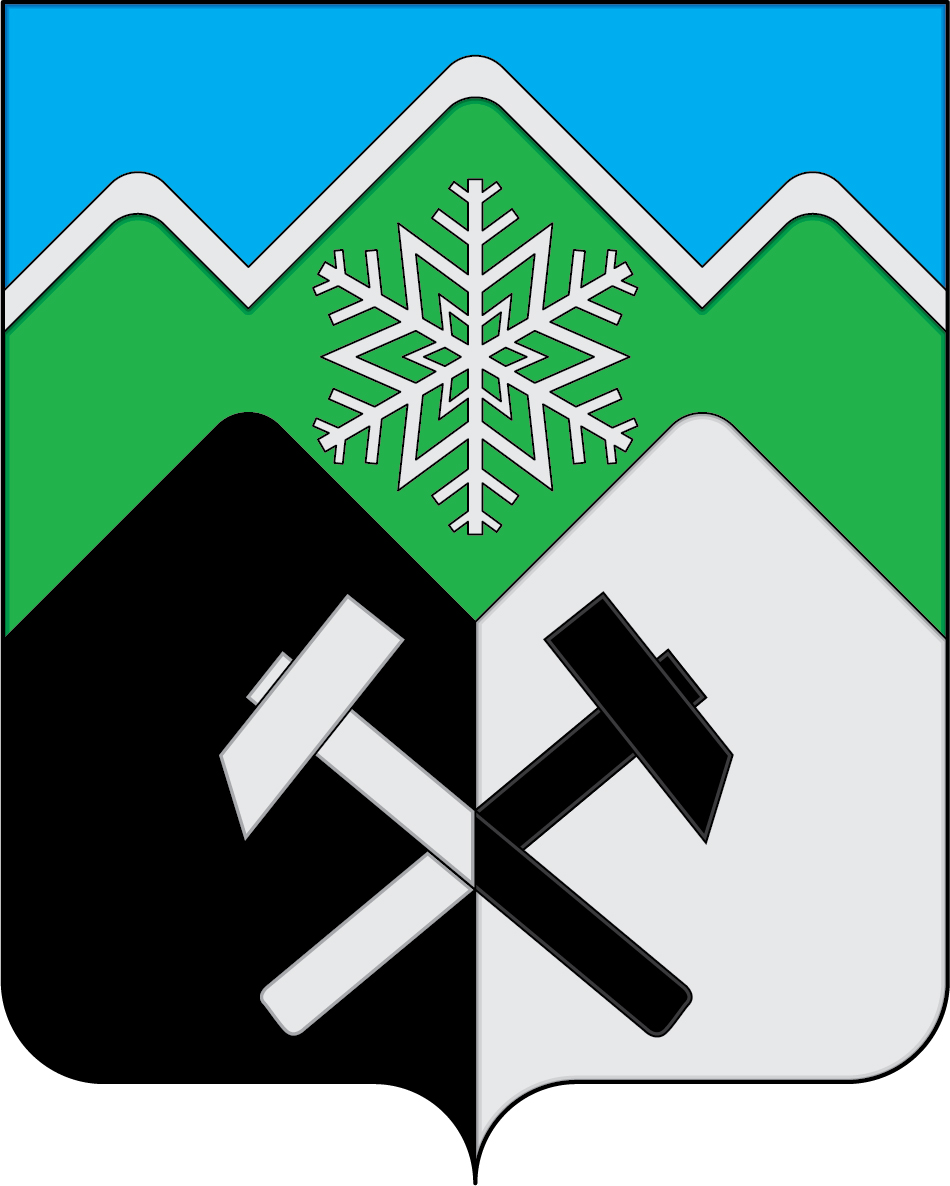 КЕМЕРОВСКАЯ ОБЛАСТЬ-КУЗБАССТАШТАГОЛЬСКИЙ МУНИЦИПАЛЬНЫЙ РАЙОНАДМИНИСТРАЦИЯ ТАШТАГОЛЬСКОГО МУНИЦИПАЛЬНОГО РАЙОНАПОСТАНОВЛЕНИЕот «17» марта   2023  №   224-п	О внесении изменений в Постановление администрации Таштагольского муниципального района от 25.03.2011 № 215-п 
«Об утверждении Положения по оплате труда работников муниципальных учреждений социального обслуживания населения Управления социальной защиты населения администрации Таштагольского муниципального района»В соответствии с Постановлением Правительства Кемеровской области – Кузбасса от 02.11.2022 № 719 «Об увеличении фондов оплаты труда работников государственных учреждений Кемеровской области – Кузбасса», постановлением Администрации Таштагольского муниципального района от 29.11.2022 № 1451-п «Об увеличении фондов оплаты труда работников муниципальных учреждений Таштагольского муниципального района», постановлением Правительства Кемеровской области – Кузбасса от 03.02.2023 № 64 «О внесении изменений в постановление Коллегии Администрации Кемеровской области от 24.03.2011 № 119 «Об оплате труда работников государственных учреждений социального обслуживания населения Кемеровской области – Кузбасса и работников государственного казенного учреждения»», Администрация Таштагольского муниципального района постановляет:        1. Внести изменения в Постановление администрации Таштагольского муниципального района от 25.03.2011 № 215-п 
«Об утверждении Положения по оплате труда работников муниципальных учреждений социального обслуживания населения Управления социальной защиты населения администрации Таштагольского муниципального района» следующие изменения:      1.1. В Приложении №1 к Положению об оплате труда работников муниципальных  учреждений   социального обслуживания   населения    Таштагольского  муниципального района Таблицы «Размеры должностных окладов с учетом повышающих коэффициентов по занимаемым должностям медицинских и фармацевтических работников», таблицы «Размеры должностных окладов с учетом повышающих коэффициентов по занимаемым должностям работников образования», таблицы «Размеры должностных окладов с учетом повышающих коэффициентов по занимаемым должностям работников культуры, искусства и кинематографии», таблицы «Размеры должностных окладов с учетом повышающих коэффициентов по занимаемым должностям работников, занятых в сфере предоставления социальных услуг», таблицы «Размеры должностных окладов с учетом повышающих коэффициентов по занимаемым общеотраслевым должностям руководителей, специалистов и служащих», таблицы «Размеры должностных окладов с учетом повышающих коэффициентов по общеотраслевым профессиям рабочих, не указанным в едином тарифно-квалификационном справочнике работ и профессий рабочих», таблицы «Размеры должностных окладов с учетом повышающих коэффициентов по общеотраслевым профессиям рабочих, указанным в едином тарифно-квалификационном справочнике работ и профессий рабочих»  изложить в новой редакции согласно приложению №1 к настоящему постановлению.2. Пресс-секретарю главы Таштагольского муниципального района (Кустовой М.Л.) разместить настоящее постановление на официальном сайте администрации Таштагольского муниципального района в сети «Интернет».3. Контроль над исполнением настоящего постановления возложить на заместителя Главы Таштагольского муниципального района В.В. Губайдулину. 4. Настоящее постановление вступает в силу с момента подписания и распространяет свое действие на правоотношения, возникшие с 01.01.2023Глава Таштагольского муниципального района                                                                  А.Г.ОрловПриложение к Постановлению Администрации Таштагольского муниципального района     от «17» марта   2023  №   224-п«Приложение № 1 к Положению об оплате труда работников муниципальных учреждений социального обслуживания населения Таштагольского муниципального района»  Размеры должностных окладов с учетом повышающих коэффициентов по занимаемым должностям медицинских и фармацевтических работников Размеры должностных окладов с учетом повышающих коэффициентов по занимаемым должностям работников образования Размеры должностных окладов с учетом повышающих коэффициентов по занимаемым должностям работников культуры, искусства и кинематографии Размеры должностных окладов с учетом повышающих коэффициентов по занимаемым должностям работников, занятых в сфере предоставления социальных услуг Размеры должностных окладов с учетом повышающих коэффициентов по занимаемым общеотраслевым должностям руководителей, специалистов и служащих Размеры должностных окладов с учетом повышающих коэффициентов по общеотраслевым профессиям рабочих, не указанным в едином тарифно-квалификационном справочнике работ и профессий рабочих * Водителям 1 класса 4 квалификационного уровня ПКГ «Общеотраслевые профессии рабочих второго уровня» выплата за классность учтена в размере ставки заработной платы.Размеры должностных окладов с учетом повышающих коэффициентов по общеотраслевым профессиям рабочих, указанным в едином тарифно-квалификационном справочнике работ и профессий рабочих Примечание. Показатели для отнесения учреждений социального обслуживания населения к группам по оплате труда руководителей определяются в соответствии с приложением № 7 к Примерному положению об оплате труда работников государственных учреждений социального обслуживания населения Кемеровской области - Кузбасса.».№ п/пНаименование должностейОклад, ставка по профес-сиональ- нойквалифи-кацион-ной группе,    
руб.Повыша-ющий коэффи-циентОклад (долж-ностной оклад), ставка, руб.12345Профессиональная квалификационная группа «Медицинский и фармацевтический персонал первого уровня»Профессиональная квалификационная группа «Медицинский и фармацевтический персонал первого уровня»47501 квалификационный уровень1 квалификационный уровень1Санитарка, санитарка (мойщица)начальное общее образование и индивидуальное обучение не менее   3 месяцев без предъявления требований к стажу работы14750начальное общее образование, индивидуальное обучение не менее   3 месяцев и стаж работы по профилю не менее 2 лет1,023648622Младшая медицинская сестра по уходу за больнымисреднее (полное) общее образование и дополнительная подготовка на курсах младших медицинских сестер по уходу за больными без предъявления требований к стажу работы1,02364862среднее (полное) общее образование, дополнительная подготовка на курсах младших медицинских сестер по уходу за больными и стаж работы по профилю не менее 2 лет1,078051213Сестра-хозяйкасреднее (полное) общее образование и дополнительная подготовка по специальной программе без предъявления требований к стажу работы1,02364862среднее (полное) общее образование, дополнительная подготовка по специальной программе и стаж работы по профилю не менее 2 лет1,07805121Профессиональная квалификационная группа «Средний медицинский и фармацевтический персонал»Профессиональная квалификационная группа «Средний медицинский и фармацевтический персонал»51211 квалификационный уровень1 квалификационный уровень1Медицинский регистратор, медицинский дезинфекторсреднее (полное) общее образование и индивидуальное обучение не менее 3 месяцев без предъявления требований к стажу работы15121среднее медицинское образование без предъявления требований к стажу работы или среднее (полное) общее образование и стаж работы по профилю не менее 2 лет1,103956532Инструктор по трудовой терапиисреднее медицинское образование без предъявления требований к стажу работы или среднее профессиональ-ное образование по профилю выполняемой работы без предъяв-ления требований к стажу работы1,10395653среднее медицинское образование и стаж работы по профилю не менее     2 лет или среднее профессиональное образование по профилю выполняемой работы не менее 2 лет1,187960833Инструктор по лечебной физкультуре, медицинская сестра стерилизационной, инструктор по гигиеническому воспитаниюне имеющие квалификационной категории1,24486374II квалификационная категория1,30286671I квалификационная категория1,35996964высшая квалификационная категория1,41872614Медицинский статистикне имеющий квалификационной категории1,18796083II квалификационная категория1,24486374I квалификационная категория1,30286671высшая квалификационная категория1,359969642 квалификационный уровень2 квалификационный уровеньЛаборант, медицинская сестра диетическаяне имеющие квалификационной категории1,24486374II квалификационная категория1,30286671I квалификационная категория1,35996964высшая квалификационная категория1,417972613 квалификационный уровень3 квалификационный уровеньМедицинская сестра, медицинская сестра по физиотерапии, медицинская сестра по массажу, медицинская сестра патронажнаяне имеющие квалификационной категории1,24486374II квалификационная категория1,30286671I квалификационная категория1,35996964высшая квалификационная категория1,417972612Фармацевтне имеющий квалификационной категории1,24486374II квалификационная категория1,30286671I квалификационная категория1,35996964высшая квалификационная категория1,417972613Медицинская сестра палатная (постовая)не имеющая квалификационной категории1,30286671II квалификационная категория1,35996964I квалификационная категория1,41797261высшая квалификационная категория1,513877524 квалификационный уровень4 квалификационный уровень1Медицинская сестра процедурной медицинская сестра перевязочной, фельдшерне имеющие квалификационной категории1,30286671II квалификационная категория1,35996964I квалификационная категория1,41797261высшая квалификационная категория1,513877522Зубной врачне имеющий квалификационной категории1,35996964II квалификационная категория1,41797261I квалификационная категория1,51387752высшая квалификационная категория1,628983415 квалификационный уровень5 квалификационный уровеньСтаршая медицинская сестра не имеющая квалификационной категории1,35996964II квалификационная категория1,41797261I квалификационная категория1,51387752высшая квалификационная категория1,62898341Профессиональная квалификационная группа «Врачи и провизоры»Профессиональная квалификационная группа «Врачи и провизоры»77522 квалификационный уровень2 квалификационный уровень1Врачи-терапевты, врачи-педиатры, врачи-специалистыне имеющие квалификационной категории17752II квалификационная категория1,07608341I квалификационная категория1,25309713высшая квалификационная категория1,4052108922Провизор-технолог, провизор-аналитикне имеющие квалификационной категории17752II квалификационная категория1,07608341I квалификационная категория1,25309713высшая квалификационная категория1,405210892Профессиональная квалификационная группа «Руководители структурных подразделений учреждений с высшим медицинским и фармацевтическим образованием (врач-специалист, провизор)»Профессиональная квалификационная группа «Руководители структурных подразделений учреждений с высшим медицинским и фармацевтическим образованием (врач-специалист, провизор)»83411 квалификационный уровень1 квалификационный уровеньЗаведующий отделениемврач-специалист, не имеющий квалификационной категории, при наличии в отделении до 6 врачебных должностей18341врач-специалист II квалификационной категории при наличии в отделении до 6 врачебных должностей1,16459713врач-специалист I квалификационной категории при наличии в отделении до 6 врачебных должностей1,305910892врач-специалист высшей квалификационной категории при наличии в отделении до 6 врачебных должностей1,430011927врач-специалист, не имеющий квалификационной категории, при наличии в отделении 7 и более врачебных должностей1,16459713врач-специалист II квалификационной категории при наличии в отделении 7 и более врачебных должностей1,305910892врач-специалист I квалификационной категории при наличии в отделении 7 и более врачебных должностей1,430011927врач-специалист высшей квалификационной категории при наличии в отделении 7 и более врачебных должностей1,585913228№ п/пНаименование должностейОклад, ставка по профес-сиональ- нойквалифи-кацион-ной группе,    
руб.Повыша-ющий коэффи-циентОклад (долж-ностной оклад), ставка, руб.112345Профессиональная квалификационная группа должностей работников учебно-вспомогательного персонала первого уровняПрофессиональная квалификационная группа должностей работников учебно-вспомогательного персонала первого уровняПрофессиональная квалификационная группа должностей работников учебно-вспомогательного персонала первого уровня4862Помощник воспитателяхарактеристика работ: подготовка и организация занятий, создание обстановки эмоционального комфорта; осуществление воспитательных функций в процессе проведения с детьми занятий, оздоровительных мероприятий, приобщение детей к труду, привитие им санитарно-гигиенических навыков; участие в создании безопасной развивающей среды, соответствующей психологическим, гигиеническим и педагогическим требованиям; обеспечение санитарного состояния помещений, оборудования, инвентаря; охрана и укрепление  здоровья детей, присмотр и уход за ними: сопровождение на прогулки, одевание, раздевание, умывание,  закаливание, купание,1,25126083кормление, укладывание детей в постель; просушивание одеждыПрофессиональная квалификационная группа должностей работников учебно-вспомогательного персонала второго уровняПрофессиональная квалификационная группа должностей работников учебно-вспомогательного персонала второго уровняПрофессиональная квалификационная группа должностей работников учебно-вспомогательного персонала второго уровня512111Младший воспитательсреднее (полное) общее образование и курсовая подготовка без предъявления требований к стажу работы15121среднее (полное) общее образование, курсовая подготовка и стаж работы в должности младшего воспитателя не менее 4 лет1,10395653среднее профессиональное образование без предъявления требований к стажу работы1,1879608322Дежурный по режимусреднее профессиональное образование и подготовка по установленной программе без предъявления требований к стажу работы1,30286671высшее профессиональное образование, подготовка по установленной программе и стаж педагогической работы не менее 1 года или среднее профессиональ-ное образование, подготовка по установленной программе и стаж работы не менее 3 лет1,35996964Профессиональная квалификационная группа должностей педагогических работниковПрофессиональная квалификационная группа должностей педагогических работниковПрофессиональная квалификационная группа должностей педагогических работников63741 квалификационный уровень1 квалификационный уровень1 квалификационный уровень11Инструктор по трудусреднее профессиональное образование без предъявления требований к стажу работы или среднее (полное) общее образование, специальная подготовка и стаж работы по профилю не менее 3 лет16374высшее профессиональное образование без предъявления требований к стажу работы или среднее профессиональное образование и стаж педагогической работы от 2 до 5 лет1,04666671высшее профессиональное образование и стаж педагогической работы от 2 до 5 лет или среднее профессиональное образование и стаж педагогический работы 
от 5 до 10 лет1,09256964высшее профессиональное образование и стаж педагогической работы от 5 до 10 лет или среднее профессиональное образование и стаж педагогической работы свыше 10 лет1,13917261высшее профессиональное образование и стаж педагогической работы свыше 10 лет или II квалификационная категория1,21617752I квалификационная категория1,30868341высшая квалификационная категория1,5238971322Инструктор по физической культуре, инструктор по адаптивной физической культуресреднее профессиональное образование без предъявления требований к стажу работы16374высшее профессиональное образование без предъявления требований к стажу работы или среднее профессиональное образование и стаж педагогической работы от 2 до 5 лет1,04666671высшее профессиональное образование и стаж педагогической работы от 2 до 5 лет или среднее профессиональное образование и стаж педагогической работы 
от 5 до 10 лет1,09256964высшее профессиональное образова-ние и стаж педагогической работы от 5 до 10 лет или среднее профессиональное образование и стаж педагогической работы свыше 10 лет1,13917261высшее профессиональное образование и стаж педагогической работы свыше 10 лет или II квалификационная категория1,21617752I квалификационная категория1,30868341высшая квалификационная категория1,5238971333Музыкальный руководительсреднее профессиональное образование без предъявления требований к стажу работы16374высшее профессиональное образование без предъявления требований к стажу работы или среднее профессиональное образование и стаж педагогической работы от 2 до 5 лет1,04666671высшее профессиональное образование и стаж педагогической работы от 2 до 5 лет или среднее профессиональное образование и стаж педагогической работы
от 5 до 10 лет1,09256964высшее профессиональное образова-ние и стаж педагогической работы 
от 5 до 10 лет или среднее професси-ональное образование и стаж педагогической работы свыше 10 лет1,13917261высшее профессиональное образование и стаж педагогической работы свыше 10 лет илиII квалификационная категория1,21617752I квалификационная категория1,30868341высшая квалификационная категория1,523897132 квалификационный уровень2 квалификационный уровень2 квалификационный уровень11Педагог дополнительного образованиясреднее профессиональное образование без предъявления требований к стажу работы16374высшее профессиональное образование без предъявления требований к стажу работы или среднее профессиональное образование и стаж педагогической работы от 2 до 5 лет1,04666671высшее профессиональное образование и стаж педагогической работы от 2 до 5 лет или среднее профессиональное образование и стаж педагогической работы от 5 до 10 лет1,09256964высшее профессиональное образование и стаж педагогической работы от 5 до 10 лет или среднее профессиональное образование и стаж педагогической работы свыше 10 лет1,13917261высшее профессиональное образование и стаж педагогической работы свыше 10 лет1,21617752II квалификационная категория1,30868341I квалификационная категория1,52389713высшая квалификационная категория1,7089108922Педагог-организаторсреднее профессиональное образование без предъявления требований к стажу работы16374высшее профессиональное образование без предъявления требований к стажу работы или среднее профессиональное образование и стаж педагогической работы от 2 до 5 лет1,04666671высшее профессиональное образование и стаж педагогическойработы от 2 до 5 лет или среднее профессиональное образование и стаж педагогической работы от 5 до 10 лет1,09256964высшее профессиональное образование и стаж педагогической работы от 5 до 10 лет или среднее профессиональное образование и стаж педагогической работы свыше 10 лет1,13917261высшее профессиональное образование и стаж педагогической работы свыше 10 лет1,21617752II квалификационная категория1,30868341I квалификационная категория1,52389713высшая квалификационная категория1,7089108923Социальный педагогсреднее профессиональное образование без предъявления требований к стажу работы16374высшее профессиональное образование без предъявления требований к стажу работы или среднее профессиональное образование и стаж педагогической работы от 2 до 5 лет1,04666671высшее профессиональное образование и стаж педагогический работы от 2 до 5 лет или среднее профессиональное образование и стаж педагогической работы от 5 до 10 лет1,09256964высшее профессиональное образование и стаж педагогической работы от 5 до 10 лет или среднее профессиональное образование и стаж педагогической работы свыше 10 лет1,13917261высшее профессиональное образование и стаж педагогической работы от 10 до 20 лет1,21617752II квалификационная категория или высшее профессиональное образование и стаж педагогической работы свыше 20 лет1,30868341I квалификационная категория1,52389713высшая квалификационная категория1,7089108924Концертмейстерсреднее музыкальное образование без предъявления требований к стажу работы16374высшее музыкальное образование без предъявления требований к стажу работы или среднее  музыкальное образование и стаж педагогической работы от 2 до 5 лет1,04666671высшее музыкальное образование и стаж педагогической работы от          2 до 5 лет или среднее музыкальное образование и стаж педагогической работы от 5 до 10 лет1,09256964высшее музыкальное образование и стаж педагогической работы от           5 до 10 лет или среднее музыкальное образование и стаж педагогической работы свыше 10 лет1,13917261высшее музыкальное образование и стаж педагогической работы от            10 до 20 лет1,21617752высшее музыкальное образование и стаж педагогической работы свыше 20 лет или II квалификационная категория1,30868341I квалификационная категория1,52389713высшая квалификационная категория1,7089108925Тренер-преподавательсреднее профессиональное образование без предъявления требований к стажу работы16374высшее профессиональное образование без предъявления требований к стажу работы или среднее профессиональное образование и стаж педагогической работы от 2 до 5 лет1,04666671высшее профессиональное образование и стаж педагогической работы от 2 до 5 лет или среднее профессиональное образование и стаж педагогической работы от 5 до 10 лет1,09256964высшее профессиональное образование и стаж педагогической работы от 5 до 10 лет1,13917261II квалификационная категория1,21617752I квалификационная категория1,30868341высшая квалификационная категория1,523897136Инструктор-методиствысшее профессиональное образование и стаж педагогической работы от 2 до 5 лет1,04666671высшее профессиональное образование и стаж педагогической работы от 5 до 8 лет1,09256964высшее профессиональное образование и стаж педагогической работы от 8 до 12 лет или высшее профессиональное образование и стаж работы в должности инструктора-методиста не менее 1 года (для старших инструкторов-методистов)1,13917261высшее профессиональное образование и стаж педагогической работы свыше 12 лет или высшее профессиональное образование и стаж работы в должности старшего инструктора-методиста не менее 3 лет (для старших инструкторов-методистов)1,21617752II квалификационная категория1,30868341I квалификационная категория1,52389713высшая квалификационная категория1,7089108923 квалификационный уровень3 квалификационный уровень1Воспитательсреднее профессиональное образование без предъявления требований к стажу работы16374высшее профессиональное образование без предъявления требований к стажу работы или среднее профессиональное образование и стаж педагогической работы от 2 до 5 лет1,04666671высшее профессиональное образование и стаж педагогической работы от 2 до 5 лет или среднее профессиональное образование и стаж педагогической работы 
от 5 до 10 лет либо высшее профессиональное образование и стаж педагогической работы не менее 1 года (для старшего воспитателя)1,09256964высшее профессиональное образование и стаж педагогической работы от 5 до 10 лет или среднее профессиональное образование и стаж педагогической работы свыше 10 лет либо высшее профессиональное образование и стаж педагогической работы от 2 до 5 лет (для старшего воспитателя)1,13917261высшее профессиональное образование и стаж педагогической работы от 10 до 20 лет или высшее профессиональное образование и стаж педагогической работы от 5 до 10 лет (для старшего воспитателя)1,21617752высшее профессиональное образование и стаж педагогической работы свыше 20 лет или II квалифи-кационная категория, либо высшее профессиональное образование и стаж педагогической работы свыше 10 лет (для старшего воспитателя)1,30868341I квалификационная категория1,52389713высшая квалификационная категория1,7089108922Воспитатель семейной воспитательной группы1,7089108923Педагог-психологсреднее психологическое или среднее педагогическое образование с дополнительной специальностью «Психология» без предъявления требований к стажу работы16374высшее психологическое или высшее педагогическое образование с дополнительной специальностью «Психология» без предъявления требований к стажу работы или среднее психологическое либо среднее педагогическое образование с дополнительной специальностью «Психология» и стаж педагогической работы (работы по специальности) 
от 2 до 4 лет1,04666671высшее психологическое или высшее педагогическое образование с дополнительной специальностью «Психология» и стаж педагогической работы (работы по специальности) 
от 2 до 4 лет или среднее психологи-ческое либо среднее педагогическое образование с дополнительной специальностью «Психология» и стаж педагогической работы (работы по специальности) от 4 до 6 лет1,09256964высшее психологическое или высшее педагогическое образование с дополнительной специальностью «Психология» и стаж педагогической работы (работы по специальности) от 4 до 6 лет или среднее психологическое либо среднее педагогическое образование с дополнительной специальностью «Психология» и стаж педагогической работы (работы по специальности) свыше 6 лет1,13917261высшее психологическое или высшее педагогическое образование с дополнительной специальностью «Психология» и стаж педагогической работы (работы по специальности) 
от 6 до 10 лет1,21617752высшее психологическое или высшее педагогическое образование с дополнительной специальностью «Психология» и стаж педагогической работы (работы по специальности) свыше 10 лет или                                 II квалификационная категория1,30868341I квалификационная категория1,52389713высшая квалификационная категория1,7089108924Мастер производственного обучениясреднее профессиональное образование без предъявления требований к стажу работы1,04666671высшее профессиональное образование без предъявления требований к стажу работы или среднее профессиональное образование и стаж педагогической работы от 2 до 5 лет1,09256964высшее профессиональное образование и стаж педагогической работы от 2 до 5 лет или среднее профессиональное образование и стаж педагогической работы свыше 
5 лет1,13917261высшее профессиональное образование и стаж педагогической работы от 5 до 10 лет1,21617752высшее профессиональное образование и стаж педагогической работы свыше 10 лет или II квалификационная категория1,30868341I квалификационная категория1,52389713высшая квалификационная категория1,7089108925Методиствысшее профессиональное образование и стаж педагогической работы от 2 до 5 лет1,04666671высшее профессиональное образование и стаж педагогической работы от 5 до 8 лет1,09256964высшее профессиональное образование и стаж педагогической работы от 8 до 12 лет или высшее профессиональное образование и стаж работы в должности инструктора-методиста не менее1 года (для старших методистов)1,13917261высшее профессиональное образование и стаж педагогическойработы свыше 12 лет или высшее профессиональное образование и стаж работы в должности старшего методиста не менее 3 лет (для старших методистов)1,21617752II квалификационная категория1,30868341I квалификационная категория1,52389713высшая квалификационная категория1,7089108924 квалификационный уровень4 квалификационный уровень1Учительсреднее профессиональное образование без предъявления требований к стажу работы16374высшее профессиональное образование без предъявления требований к стажу педагогической работы или среднее профессиональное образование и стаж педагогической работы от              2 до 5 лет1,04666671высшее профессиональное образование и стаж педагогической работы от 2 до 5 лет или среднее профессиональное образование и стаж педагогической работы 
от 5 до 10 лет1,09256964высшее профессиональное образование и стаж педагогической работы от 5 до 10 лет или среднее профессиональное образование и стаж педагогической работы свыше 10 лет1,13917261высшее профессиональное образование и стаж педагогической работы от 10 до 20 лет или высшее дефектологическое образование и стаж работы по профилю свыше5 лет (для учителя специального (коррекционного) образовательного учреждения)1,21617752высшее профессиональное образование и стаж педагогической работы свыше 20 лет, или высшее дефектологическое образование и стаж работы по профилю свыше 10 лет (для учителя специального (коррекционного) образовательного учреждения), либо II квалификацион-ная категория1,30868341I квалификационная категория1,52389713высшая квалификационная категория1,7089108922Учитель-дефектолог, учитель-логопед, логопедвысшее дефектологическое образование без предъявления требований к стажу работы1,04666671высшее дефектологическое образование и стаж педагогической работы от 2 до 5 лет1,09256964высшее дефектологическое образование и стаж педагогической работы от 5 до 10 лет1,13917261высшее дефектологическое образование и стаж педагогической работы от 10 до 20 лет1,21617752высшее дефектологическое образование и стаж педагогической работы свыше 20 лет или II квалификационная категория1,30868341I квалификационная категория1,52389713высшая квалификационная категория1,708910892Профессиональная квалификационная группа должностей руководителей структурных подразделенийПрофессиональная квалификационная группа должностей руководителей структурных подразделений69641 квалификационный уровень1 квалификационный уровеньЗаведующий (начальник) структурным подразделением (отделением)высшее профессиональное образование и стаж работы не менее 5 лет на педагогических или руководящих должностях в учреждениях, организациях, на предприятиях, соответствующих профилю работы16964руководитель структурного подразделения в учреждении, отнесенном к IV группе по оплате труда руководителей, имеющий I квалификационную категорию1,04277261руководитель структурного подразделения в учреждении, отнесенном к IV группе по оплате труда руководителей, имеющий высшую квалификационную категорию, либо в учреждении, отнесенном к III группе по оплате труда руководителей, имеющий I квалификационную категорию1,11327752руководитель структурного подразделения в учреждении, отнесенном к III группе по оплате труда руководителей, имеющий высшую квалификационную категорию, либо в учреждении, отнесенном ко II группе по оплате труда руководителей, имеющий I квалификационную категорию1,19788341руководитель структурного подразделения в учреждении, отнесенном ко II группе по оплате труда руководителей, имеющий высшую квалификационную категорию, либо в учреждении, отнесенном к I группе по оплате труда руководителей, имеющийI квалификационную категорию1,39489713руководитель структурного подразделения в учреждении, отнесенном к I группе по оплате труда руководителей, имеющий высшую квалификационную категорию1,564210892№ п/пНаименование должностейОклад, ставка по профес-сиональ- нойквалифи-кацион-ной группе,    
руб.Повыша-ющий коэффи-циентОклад (долж-ностной оклад), ставка, руб.12345Профессиональная квалификационная группа «Должности работников культуры, искусства и кинематографии среднего звена»Профессиональная квалификационная группа «Должности работников культуры, искусства и кинематографии среднего звена»48741Руководитель кружка, любительского объединения, клуба по интересамсреднее профессиональное образование без предъявления требований к стажу работы1,18815791высшее профессиональное образова-ние без предъявления требований к стажу работы или среднее професси-ональное образование и стаж работы в культурно-просветительных учреж-дениях и организациях не менее 3 лет1,24526069высшее профессиональное образование и стаж работы по профилю не менее 3 лет1,303063512Аккомпаниаторсреднее профессиональное образова-ние без предъявления требований к стажу работы (аккомпаниатор 
II категории)1,18815791высшее профессиональное образование без предъявления требований к стажу работы или среднее профессиональное образование и стаж работы по профилю деятельности не менее 3 лет (аккомпаниатор I категории)1,245260693Культорганизаторсреднее профессиональное образование без предъявления требований к стажу работы 14874высшее профессиональное образование без предъявления требований к стажу работы или среднее профессиональное образование и стаж работы по профилю деятельности не менее 3 лет (культорганизатор II категории)1,18815791высшее профессиональное образование и стаж работы по профилю деятельности не менее 1 года или среднее профессиональное образование и стаж работы по профилю деятельности не менее 5 лет (культорганизатор I категории)1,24526069Профессиональная квалификационная группа «Должности работников культуры, искусства и кинематографии ведущего звена»Профессиональная квалификационная группа «Должности работников культуры, искусства и кинематографии ведущего звена»60692 квалификационный уровень2 квалификационный уровеньБиблиотекарьсреднее профессиональное образование без предъявления требований к стажу работы или среднее (полное) общее образование и курсовая подготовка16069высшее профессиональное образование без предъявления требований к стажу работы или среднее профессиональное образование и стаж работы в должности библиотекаря не менее 
3 лет (библиотекарь II категории)1,04646351высшее профессиональное образование и стаж работы в должности библиотекаряII категории не менее 3 лет (библиотекарь I категории)1,09256630высшее профессиональное образование и стаж работы в должности библиотекаря I категории не менее 3 лет (ведущий библиотекарь)1,21647382№ п/пНаименование должностейОклад, ставка по профес-сиональ- нойквалифи-кацион-ной группе,    
руб.Повыша-ющий коэффи-циентОклад (долж-ностной оклад), ставка, руб.123345Профессиональная квалификационная группа «Должности специалистов второго уровня, осуществляющих предоставление социальных услуг»Профессиональная квалификационная группа «Должности специалистов второго уровня, осуществляющих предоставление социальных услуг»487448741Техник по техническим средствам реабилитации инвалидовбез предъявления требований к стажу работы по специальности1,0004874стаж работы по специальности не менее 2 лет1,10415382стаж работы по специальности не менее 4 лет1,18815791стаж работы по специальности не менее 6 лет1,245260692Сиделкасреднее профессиональное образование по программе подготовки рабочих, служащих или профессиональное обучение по программе подготовки по должно-стям служащих без предъявления требований к стажу работы 1,10415382среднее профессиональное образование по программе подготовки рабочих, служащих или профессиональное обучение по программе подготовки по должностям служащих и стаж работы по профилю не менее 3 лет 1,188157913Социальный работникначальное профессиональное образование без предъявления требований к стажу работы или среднее полное (общее) образование и стаж работы по профилю не менее 
3 лет1,15985653среднее профессиональное образование без предъявления требований к стажу работы или начальное профессиональное образование и стаж работы по профилю не менее 3 лет1,24816083высшее профессиональное образование без предъявления требований к стажу работы или среднее профессиональное образование и стаж работы по профилю не менее 3 лет1,30786374высшее профессиональное образование и стаж работы по профилю не менее 5 лет1,368866714Ассистент по оказанию технической помощисреднее общее образование и краткосрочное обучение или инструктаж на рабочем месте илипрофессиональное обучение – программы профессиональной подготовки по профессии рабочих, служащих «Ассистент по оказанию технической помощи инвалидам и лицам с ограниченными возможностями здоровья» без предъявления к стажу работы1,10415382среднее общее образование и краткосрочное обучение или инструктаж на рабочем месте илипрофессиональное обучение – программы профессиональной подготовки по профессии рабочих, служащих «Ассистент по оказанию технической помощи инвалидам и лицам с ограниченными возможностями здоровья» и стаж работы по профилю не менее 3 лет 	1,18815791Профессиональная квалификационная группа «Должности специалистов третьего уровня, осуществляющих предоставление социальных услуг»Профессиональная квалификационная группа «Должности специалистов третьего уровня, осуществляющих предоставление социальных услуг»579157911 квалификационный уровень1 квалификационный уровень1Специалист по профессиональной ориентации инвалидовбез предъявления требований к стажу работы в должности специалиста по профессиональной ориентации инвалидов1,09676351стаж работы в должности специалиста по профессиональной ориентации инвалидов не менее 3 лет1,19396913стаж работы в должности специалиста по профессиональной ориентации инвалидов не менее 5 лет1,371879442Специалист по физиологии трудабез предъявления требований к стажу работы1,00005791стаж работы в должности специалиста по физиологии труда не менее 3 лет (специалист по физиологии труда II категории)1,04816069стаж работы в должности специалиста по физиологии труда     II категории не менее 3 лет (специалист по физиологии труда I категории)1,09676351стаж работы в должности специалиста по физиологии труда I категории не менее 3 лет (ведущий специалист по физиологии труда)1,193969133Специалист по эргономикебез предъявления требований к стажу работы1,00005791стаж работы в должности специалиста по эргономике не менее 3 лет (специалист по эргономике       II категории)1,04816069стаж работы в должности специалиста по эргономикеII категории не менее 3 лет (специалист по эргономике 
I категории)1,09676351стаж работы в должности специалиста по эргономикеI категории не менее 3 лет (ведущий специалист по эргономике)1,193969134Специалист по социальной работевысшее профессиональное (по профилю) образование без предъявления требований к стажу работы, или высшее профессиональное образование, индивидуальная подготовка и стаж работы в должности социального работника не менее 2 лет, или среднее профессиональное (по профилю) образование и стаж работы в должности социального работника не менее 3 лет1,09676351высшее профессиональное (по профилю) образование и стаж работы в должности специалиста по социальной работе не менее 1 года, или высшее профессиональное образование и стаж работы в должности специалиста по социальной работе не менее 2 лет, или среднее профессиональное (по профилю) образование и стаж работы в должности специалиста по социальной работе не менее 3 лет1,14506630высшее профессиональное (по профилю) образование и стаж работы в должности специалиста по социальной работе не менее 2 лет, или высшее профессиональное образование и стаж работы в должности специалиста по социальной работе не менее 4 лет, или среднее профессиональное (по профилю) образование и стаж работы в должности специалиста по социальной работе не менее 5 лет1,19396913высшее профессиональное (по профилю) образование и стаж работы в должности специалиста по социальной работе не менее 3 лет или высшее профессиональное образование и стаж работы в должности специалиста по социальной работе не менее 5 лет1,27487382высшее профессиональное (по профилю) образование и стаж работы в должности специалиста по социальной работе не менее 5 лет или высшее профессиональное образование и стаж работы в должности специалиста по социальной работе не менее 7 лет1,37187944высшее профессиональное (по профилю) образование, стаж работы в должности специалиста по социальной работе не менее 5 лет и наличие научно-методических разработок по профилю работы1,597192485Специалист по работе с семьейвысшее образование по профилю профессиональной деятельности, рекомендуется обучение по программам повышения квалификации, в том числе в форме стажировки, без предъявления требований к стажу работы1,09676351высшее образование по профилю профессиональной деятельности, рекомендуется обучение по программам повышения квалификации, в том числе в форме стажировки, и стаж работы в должности не менее 1 года1,14506630высшее образование по профилю профессиональной деятельности, рекомендуется обучение по програм-мам повышения квалификации, в том числе в форме стажировки, и стаж работы в должности не менее 2 лет1,19396913высшее образование по профилю профессиональной деятельности, рекомендуется обучение по программам повышения квалификации, в том числе в форме стажировки, и стаж работы в должности не менее 3 лет1,27487382высшее образование по профилю профессиональной деятельности, рекомендуется обучение по программам повышения квалификации, в том числе в форме стажировки, и стаж работы в должности не менее 5 лет1,37187944высшее образование по профилю профессиональной деятельности, рекомендуется обучение по программам повышения квалификации, в том числе в форме стажировки, стаж работы в должности не менее 5 лет и наличие научно-методических разработок по профилю работы1,597192486Психолог в социальной сферевысшее образование по профилю профессиональной деятельности, рекомендуется обучение по программам повышения квалификации, не менее 2 лет практической или волонтерской работы, приближенной к данному виду деятельности, без предъявления требований к стажу работы1,19396913высшее образование по профилю профессиональной деятельности, рекомендуется обучение по программам повышения квалификации, не менее 2 лет практической или волонтерской работы, приближенной к данному виду деятельности, и стаж работы в должности психолога в социальной сфере не менее 2 лет1,27487382психолог в социальной сфере II квалификационной категории1,37187944психолог в социальной сфере I квалификационной категории, психолог в социальной сфере II квалификационной категории - заведующий отделением1,59719248психолог в социальной сфере высшей квалификационной категории при наличии научно-методических разработок по профилю работы, психолог в социальной сфере I квалификационной категории - заведующий отделением1,791010371психолог высшей квалификационной категории в сфере социального обслуживания - заведующий отделением1,9614113582 квалификационный уровень2 квалификационный уровень1Медицинский психологне имеющий квалификационной категории1,27487382II квалификационная категория1,37187944I квалификационная категория1,59719248высшая квалификационная категория1,7910103712Специалист по реабилитации инвалидовне имеющий квалификационной категории1,27487382II квалификационная категория1,37187944I квалификационная категория1,59719248высшая квалификационная категория1,7910103713Инженер по техническим средствам реабилитации инвалидоввысшее профессиональное (техническое) образование, дополнительная подготовка по направлению деятельности и стаж работы по специальности не менее 
3 лет либо среднее профессиональное (техническое) образование, стаж работы по специальности не менее 
5 лет и дополнительная подготовка по направлению деятельности1,09676351стаж работы в должности инженера по техническим средствам реабилита-ции инвалидов не менее 3 лет1,19396913стаж работы в должности инженера по техническим средствам реабилита-ции инвалидов не менее 5 лет1,371879444Инструктор-методист по лечебной физкультурестаж работы по профилю не менее 
3 лет1,09676351стаж работы в должности инструктора-методиста по лечебной физкультуре не менее 3 лет или стаж работы по профилю не менее 5 лет1,19396913стаж работы в должности инструктора-методиста по лечебной физкультуре не менее 5 лет1,27487382стаж работы в должности инструктора-методиста по лечебной физкультуре не менее 7 лет1,37187944стаж работы в должности инструктора-методиста по лечебной физкультуре не менее 10 лет1,597192485Специалист по комплексной реабилитации (реабилитолог)высшее образование, дополнительное профессиональное образование по специальным программам1,27487382II квалификационная категория1,37187944I квалификационная категория1,59719248высшая квалификационная категория1,7910103713 квалификационный уровень3 квалификационный уровеньКонсультант по профессиональной реабилитации инвалидовналичие высшей квалификационной категории и стажа работы в должности консультанта по профессиональной реабилитации инвалидов не менее 3 лет1,37187944наличие высшей квалификационной категории и стажа работы в должности консультанта по профессиональной реабилитации инвалидов не менее 5 лет1,59719248наличие высшей квалификационной категории и стажа работы в должности консультанта по профессиональной реабилитации инвалидов не менее 7 лет1,961411358Профессиональная квалификационная группа «Должности руководителей, занятых в сфере предоставления социальных услуг»Профессиональная квалификационная группа «Должности руководителей, занятых в сфере предоставления социальных услуг»Профессиональная квалификационная группа «Должности руководителей, занятых в сфере предоставления социальных услуг»76621 квалификационный уровень1 квалификационный уровень1 квалификационный уровеньЗаведующий отделением (социальной службой)Заведующий отделением (социальной службой)высшее профессиональное образование и индивидуальная подготовка без предъявления требований к стажу работы или среднее профессиональное образова-ние и стаж работы в должности специалиста не менее 5 летвысшее профессиональное образование и индивидуальная подготовка без предъявления требований к стажу работы или среднее профессиональное образова-ние и стаж работы в должности специалиста не менее 5 лет1,00007662высшее профессиональное образова-ние и стаж работы по профилю не менее 3 лет или среднее професси-ональное образование и стаж работы по профилю не менее 5 лет1,20719248высшее профессиональное образование и стаж работы в должности заведующего отделением (социальной службой) не менее 5 лет1,353610371№ п/пНаименование должностейОклад, ставка по профес-сиональ- нойквалифи-кацион-ной группе,    
руб.Повыша-ющий коэффи-циентОклад (долж-ностной оклад), ставка, руб.12345Профессиональная квалификационная группа «Общеотраслевые должности служащих первого уровня»Профессиональная квалификационная группа «Общеотраслевые должности служащих первого уровня»45221 квалификационный уровень1 квалификационный уровень1Экспедиторначальное профессиональное образо-вание без предъявления требований к стажу работы или основное общее образование и специальная подготовка по установленной программе без предъявления требований к стажу работы1,000045222Агент, делопроизводитель, паспортист, секретарь, секретарь-машинистка, агент по снабжениюначальное профессиональное образование без предъявления требований к стажу работы или среднее (полное) общее образование и специальная подготовка  по установленной программе без предъявления требований к стажу работы1,024046313Кассирначальное профессиональное образование без предъявления требований к стажу работы или среднее (полное) общее образование и специальная подготовка по установленной программе без предъявления требований к стажу работы: при исполнении обязанностей кассира при исполнении обязанностей старшего кассира1,02401,0778463148744Машинистканачальное профессиональное образование без предъявления требований к стажу работы или среднее (полное) общее образование, специальная подготовка по установ-ленной программе и печатание со скоростью до 200 ударов в минуту1,02404631начальное профессиональное образование, печатание со скоростью не менее 200 ударов в минуту1,077848745Экспедитор по перевозке грузовначальное профессиональное образование без предъявления требований к стажу работы или среднее (полное) общее образование и специальная подготовка по установленной программе без предъявления требований к стажу работы1,02404631начальное профессиональное образование и стаж работы в должности экспедитора по перевозке грузов не менее 2 лет1,077848746Архивариусначальное профессиональное образование без предъявления требований к стажу работы или среднее (полное) общее образование и специальная подготовка по установленной программе без предъявления требований к стажу работы при выполнении должностных обязанностей в канцелярии учреждения1,02404631начальное профессиональное образование без предъявления требований к стажу работы или среднее (полное) общее образование и специальная подготовка по установленной программе без предъявления требований к стажу работы при выполнении должностных обязанностей в архивных подразделениях учреждения1,077848747Комендантначальное профессиональное образование без предъявления требований к стажу работы или основное общее образование и стаж работы по профилю не менее 1 года1,07784874среднее профессиональное образова-ние и стаж работы в должности коменданта не менее 1 года1,19015382Профессиональная квалификационная группа «Общеотраслевые должности служащих второго уровня»Профессиональная квалификационная группа «Общеотраслевые должности служащих второго уровня»48741 квалификационный уровень1 квалификационный уровень1Администраторсреднее профессиональное образование без предъявления требований к стажу работы или начальное профессиональное образование и стаж работы по профилю не менее 2 лет1,10415382высшее профессиональное образова-ние без предъявления требований к стажу работы или среднее профессиональное образование и стаж работы в должности администратора не менее 3 лет1,18815791высшее профессиональное образование при выполнении должностных обязанностей старшего администратора1,245260692Диспетчерсреднее профессиональное образование без предъявления требований к стажу работы или начальное профессиональное образование и стаж работы по оперативному регулированию процесса управления (производства) не менее 3 лет, в том числе в данной организации не менее 1 года:при выполнении должностных обязанностей диспетчерапри выполнении должностных обязанностей старшего диспетчера1,00001,1041487453823Инспектор по кадрамСреднее профессиональное образование без предъявления требований к стажу работы или начальное профессиональное образование, специальная подготовка по установленной программе и стаж работы по профилю не менее 3 лет, в том числе в данной организации не менее 1 года: при выполнении должностных обязанностей инспекторапри выполнении должностных обязанностей старшего инспектора1,00001,1041487453824Техниксреднее профессиональное образование без предъявления требований к стажу работы14874среднее профессиональное образова-ние и стаж работы в должности техника не менее 2 лет (техник           II категории)1,10415382среднее профессиональное образование и стаж работы в должности техника II категории не менее 2 лет (техник I категории)1,18815791среднее профессиональное образова-ние и стаж работы в должности техника I категории не менее 2 лет (техник высшей категории)1,245260695Младший системный администраторсреднее профессиональное образование – программы подготовки специалистов среднего звена, дополнительное профессиональное образование – программы повышения квалификации, программы професси-ональной переподготовки в области компьютерных и телекоммуника-ционных технологий, не менее           3 месяцев работы в области техничес-кой поддержки, администрирования, программирования устройств инфокоммуникационных систем1,000048742 квалификационный уровень2 квалификационный уровень2 квалификационный уровень1Заведующий камерой храненияначальное профессиональное образо-вание без предъявления требований к стажу работы или среднее (полное) общее образование, специальная подготовка по установленной программе без предъявления требований к стажу работы1,000048742Заведующий хозяйствомсреднее профессиональное образование и стаж работы по хозяйственному обслуживанию организации или ее подразделений не менее 1 года или начальное профессиональное образование и стаж работы по хозяйственному обслуживанию организации или ее подразделений не менее 3 лет1,000048743Заведующий складомсреднее профессиональное образование и стаж работы по профилю не менее 1 года или начальное профессиональное образование и стаж работы по профилю не менее 3 лет1,104153824 квалификационный уровень4 квалификационный уровень1Механиквысшее профессиональное образование без предъявления требований к стажу работы1,18815791высшее профессиональное образование и стаж работы в должности механика не менее 3 лет (механик II категории)1,30306351высшее профессиональное образование и стаж работы в должности механика II категории не менее 3 лет (механик I категории)1,41846913высшее профессиональное образование и стаж работы в должности механика I категории не менее 3 лет (ведущий механик)1,514673822Электромеханиквысшее профессиональное образование без предъявления требований к стажу работы или среднее профессиональное образование и стаж работы на должностях, замещаемых специалистами со средним профессиональным образованием, не менее 3 лет1,18815791высшее профессиональное образование и стаж работы в должности механика или в других должностях, замещаемых специалистами с высшим образованием, не менее 3 лет1,30306351высшее профессиональное образование и стаж работы в должности механика или в других должностях, замещаемых специалистами с высшим образованием, не менее 5 лет (старший электромеханик)1,41846913Профессиональная квалификационная группа «Общеотраслевые должности служащих третьего уровня»Профессиональная квалификационная группа «Общеотраслевые должности служащих третьего уровня»53821 квалификационный уровень1 квалификационный уровень1Бухгалтерсреднее профессиональное (экономическое) образование без предъявления требований к стажу работы или начальное профессиональное образование, специальная подготовка по установленной программе и стаж работы по учету и контролю не менее 3 лет1,000053822Специалист по кадрамсреднее профессиональное образование без предъявления требований к стажу работы1,07615791высшее профессиональное образование без предъявления требований к стажу работы или среднее профессиональное образование и стаж работы в должности специалиста по кадрам не менее 3 лет1,23216630высшее профессиональное образование и стаж работы в должности специалиста по кадрам не менее 5 лет1,284769133Инженер, инженер по гражданской обороне и чрезвычайным ситуациям, социолог, экономист, экономист по материально-техническому снабжению, юрисконсультвысшее профессиональное образование без предъявления требований к стажу работы1,076157914Инженер-программист (программист), программный администратор, системный администратор, администратор баз данныхвысшее профессиональное образование без предъявления требований к стажу работы1,180163515Психологвысшее профессиональное (психологическое) образование без предъявления требований к стажу работы1,127860696Сурдопереводчиквысшее профессиональное образование без предъявления требований к стажу работы или среднее профессиональное образование и стаж работы по профилю не менее 3 лет1,127860697Специалист по охране труда, специалист по комплексной безопасности, специалист по пожарной безопасностивысшее профессиональное образование по направлению подготовки «Техносферная безопасность» или соответствующим ему направлениям подготовки (специальностям) по обеспечению безопасности производственной деятельности, либо высшее профессиональное образование и дополнительное профессиональное образование (профессиональная переподготовка) в области охраны труда, пожарной безопасности без предъявления требований к стажу работы, либо среднее профессиональное образование (профессиональная переподготовка) в области охраны труда, пожарной безопасности, стаж работы в области охраны труда, пожарной безопасности не менее 3 лет1,284769138Начальник хозяйственного отделапри выполнении должностных обязанностей начальника хозяйственного отдела учреждения, отнесенного к III и IV группам по оплате труда руководителей1,18016351при выполнении должностных обязанностей начальника хозяйственного отдела учреждения, отнесенного к I и II группам по оплате труда руководителей1,284769139Инженер по нормированию трудавысшее профессиональное (техническое или инженерно-экономическое) образование без предъявления требований к стажу работы либо среднее профессиональное образование и стаж работы в должности техникаI категории не менее 3 лет или других должностях, замещаемых специалистами со средним профессиональным образованием, не менее 5 лет1,0761579110Специалист по закупкам, работник контрактной службы, контрактный управляющийсреднее профессиональное образование, дополнительное образование - программы повышения квалификации и программы профессиональной переподготовки в сфере закупок1,284769132 квалификационный уровень2 квалификационный уровень1Бухгалтер II категориивысшее профессиональное (экономическое) образование без предъявления требований к стажу работы или среднее профессиональное (экономическое) образование и стаж работы в должности бухгалтера не менее 3 лет1,284769132Инженер II категориивысшее профессиональное (техническое) образование и стаж работы в должности инженера или других инженерно-технических должностях, замещаемых специалис-тами с высшим профессиональным образованием, не менее 3 лет1,28476913Специалист по охране труда, специалист по комплексной безопасности, специалист по пожарной безопасности II категориивысшее профессиональное образование по направлению подготовки «Техносферная безопасность» или соответствующим ему направлениям подготовки (специальностям) по обеспечению безопасности производственной деятельности либо высшее профессиональное образование и дополнительное профессиональное образование (профессиональная переподготовка) в области охраны труда, пожарной безопасности, стаж работы в должности специалиста по охране труда, специалиста по комплексной безопасности, специалиста по пожарной безопасности не менее 1 года1,371873824Инженер по гражданской обороне и чрезвычайным ситуациям II катего-рии высшее профессиональное (техническое) образование и стаж работы в должности инженера по гражданской обороне и чрезвычайным ситуациям или других инженерно-технических должностях, замещаемых специалистами с высшим профессиональным образованием, не менее 3 лет1,284769135Психолог II категориивысшее профессиональное (психологическое) образование и стаж работы в должности психолога не менее 3 лет1,284769136Социолог II категориивысшее профессиональное образование и стаж работы в должности социолога не менее 3 лет1,284769137Сурдопереводчик II категориивысшее профессиональное образование и стаж работы в должности сурдопереводчика не менее 3 лет1,284769138Экономист II категориивысшее профессиональное (экономическое) образование и стаж работы в должности экономиста не менее 3 лет1,284769139Экономист по материально-техническому снабжениюII категориивысшее профессиональное (экономическое) образование и стаж работы в должности экономиста по материально-техническому снабжению не менее 3 лет1,2847691310Юрисконсульт II категориивысшее профессиональное (юридическое) образование и стаж работы в должности юрисконсульта не менее 3 лет1,2847691311Инженер-программист (программист), программный администратор, системный администратор, администратор баз данных II категориивысшее профессиональное образование и стаж работы в должности инженера-программиста, программного администратора, системного администратора, администратора баз данных не менее 3 лет1,2847691312Инженер по нормированию труда 
II категориивысшее профессиональное (техническое или инженерно-экономическое) образование и стаж работы в должности инженера по нормированию труда или других должностях, замещаемых специалис-тами с высшим профессиональным образованием, не менее 3 лет1,2847691313Старший специалист по закупкам, работник контрактной службы, контрактный управляющий высшее образование - бакалавриат, дополнительное профессиональное образование - программы повышения квалификации или программы профессиональной переподготовки в сфере закупок, стаж работы в сфере закупок не менее 3 лет1,371873823 квалификационный уровень3 квалификационный уровень1Бухгалтер I категориивысшее профессиональное (экономи-ческое) образование и стаж работы в должности бухгалтера II категории не менее 3 лет1,371873822Инженер I категориивысшее профессиональное (техническое) образование и стаж работы в должности инженера II категории не менее 3 лет1,371873823Инженер по гражданской обороне и чрезвычайным ситуациямI категориивысшее профессиональное (техническое) образование и стаж работы в должности инженера по гражданской обороне и чрезвычайным ситуациям II категории не менее 3 лет1,371873824Специалист по охране труда, специалист по комплексной безопасности, специалист по пожарной безопасности I категориивысшее профессиональное образование по направлению подготовки «Техносферная безопасность» или соответствующим ему направлениям подготовки (специальностям) по обеспечению безопасности производственной деятельности либо высшее профессиональное образование и дополнительное профессиональное образование (профессиональная переподготовка) в области охраны труда, пожарной безопасности, стаж работы в должности специалиста по охране труда, специалиста по комплексной безопасности, специалиста по пожарной безопасности II категории не менее   2 лет1,476179445Психолог I категориивысшее профессиональное  (психологическое) образование и стаж работы в должности психолога II категории не менее 3 лет1,371873826Социолог I категориивысшее профессиональное образование и стаж работы в должности социолога II категории не менее 3 лет1,371873827Сурдопереводчик I категориивысшее профессиональное образование и стаж работы в должности сурдопереводчика II категории не менее 3 лет1,371873828Экономист I категориивысшее профессиональное (экономическое) образование и стаж работы в должности экономиста                II категории не менее 3 лет1,371873829Экономист по материально-техническому снабжению I категориивысшее профессиональное (экономическое) образование и стаж работы в должности экономиста по материально-техническому снабжению II категории не менее 
3 лет1,3718738210Юрисконсульт I категориивысшее профессиональное (юридическое) образование и стаж работы в должности юрисконсульта II категории не менее 3 лет1,3718738211Инженер-программист (программист), программный администратор, системный администратор, администратор баз данных I категориивысшее профессиональное образова-ние и стаж работы в должности инженера-программиста, програм-много администратора, системного администратора, администратора баз данных II категории не менее 3 лет1,3718738212Инженер по нормированию трудаI категориивысшее профессиональное (техничес-кое или инженерно-экономическое) образование и стаж работы в должности инженера по нормирова-нию труда II категории не менее 3 лет1,3718738213Ведущий специалист по закупкам, работник контрактной службы, контрактный управляющийвысшее образование - специалитет, магистратура, дополнительное профессиональное образование - программы повышения квалификации или программы профессиональной переподготовки в сфере закупок, стаж работы в сфере закупок не менее 4 лет1,476179444 квалификационный уровень4 квалификационный уровень1Ведущий бухгалтервысшее профессиональное (экономическое) образование и стаж работы в должности бухгалтера 
I категории не менее 3 лет1,476179442Ведущий инженервысшее профессиональное (техническое) образование и стаж работы в должности инженера I категории не менее 3 лет1,476179443Ведущий инженер по гражданской обороне и чрезвычайным ситуациямвысшее профессиональное (техническое) образование и стаж работы в должности инженера по гражданской обороне и чрезвычай-ным ситуациям I категории не менее 3 лет1,476179444Ведущий психологвысшее профессиональное (психологическое) образование и стаж работы в должности психолога 
I категории не менее 3 лет1,476179445Ведущий социологвысшее профессиональное образование и стаж работы в должности социолога I категории не менее 3 лет1,476179446Ведущий сурдопереводчиквысшее профессиональное образование и стаж работы в должности сурдопереводчикаI категории не менее 3 лет1,476179447Ведущий экономиствысшее профессиональное (экономическое) образование и стаж работы в должности экономиста I категории не менее 3 лет1,476179448Ведущий экономист по материально-техническому снабжениювысшее профессиональное (экономическое) образование и стаж работы в должности экономиста по материально-техническому снабжению I категории не менее 
3 лет1,476179449Ведущий юрисконсультвысшее профессиональное (юридическое) образование и стаж работы в должности юрисконсульта   I категории не менее 3 лет1,4761794410Ведущий инженер-программист (программист), программный администратор, системный администратор, администратор баз данныхвысшее профессиональное образование и стаж работы в должности инженера-программиста, программного администратора, системного администратора, администратора баз данных 
I категории не менее 3 лет1,4761794411Ведущий инженер по нормированию трудавысшее профессиональное (техническое или инженерно-экономическое) образование и стаж работы в должности инженера по нормированию труда I категории не менее 3 лет1,47617944Профессиональная квалификационная группа «Общеотраслевые должности служащих четвертого уровня»Профессиональная квалификационная группа «Общеотраслевые должности служащих четвертого уровня»63511 квалификационный уровень1 квалификационный уровеньНачальник отдела кадров, начальник отдела материально-технического снабжения, начальник технического отдела при выполнении должностных обязанностей начальника отдела учреждения, отнесенного 
к III и IV группам по оплате труда руководителей1,00006351при выполнении должностных обязанностей начальника отдела учреждения, отнесенного ко II группе по оплате труда руководителей1,08866913при выполнении должностных обязанностей начальника отдела учреждения, отнесенного к I группе по оплате труда руководителей1,25087944№ п/пНаименование должностейОклад, ставка по профес-сиональ- нойквалифи-кацион-ной группе,    
руб.Повыша-ющий коэффи-циентОклад (долж-ностной оклад), ставка, руб.12345Профессиональная квалификационная группа «Общеотраслевые профессии рабочих первого уровня»Профессиональная квалификационная группа «Общеотраслевые профессии рабочих первого уровня»45221 квалификационный уровень1 квалификационный уровень1Гардеробщик, грузчик, дворник, истопник, кастелянша, кладовщик, лифтер, маникюрша, машинист по стирке и ремонту спецодежды, педикюрша, приемщик заказов, садовник, сторож, уборщик производственных помещений, уборщик служебных помещений, уборщик территорий1,000045222Дезинфекторхарактеристика работ:дезинфекция (уничтожение или ослабление болетворных микроорганизмов или передатчиков заразы, инфекции) и дезодорация одежды, предметов домашнего обихода, оборудования, машин, сырья, полуфабрикатов, транспортных средств, территорий, производственных помещений, зданий, сооружений и т.д. физическим, химическим, биологическим и комбинированным методами; дезинсекция (уничтожение и предупреждение размножения вредных насекомых), дератизация и дезодорация (истребление крыс, мышей и полевых грызунов-вредителей) ядовитыми химическими веществами вручную; подноска обрабатываемых предметов к дезинфекционным камерам, их загрузка и выгрузка1,00004522характеристика работ:дезинсекция (уничтожение и предупреждение размножения вредных насекомых), дератизация и дезодорация (истребление крыс, мышей и полевых грызунов-вредителей) ядовитыми химическими веществами и инсектицидами при помощи специальных машин и оборудования; подготовка и обслуживание машин и оборудования, приготовление и применение ядохимикатов и других веществ для дезинфекции, дезинсекции и дератизации, прием, учет, хранение и отпуск ядохимикатов и продуктов для приготовления приманок в соответствии с требованиями инструкций; проверка качества и исправности средств защиты: противогазов, спецодежды, инвентаря и т.д. - от действия отравляющих веществ1,024046313Парикмахерхарактеристика работ:расчесывание, стрижка волос взрослых и детей;укладка и завивка волос в соответствии с направлением моды и особенностями лица;завивка волос на бигуди, щипцами, химическим и электрическим способом (перманент);массаж и мытье головы, нанесение химических препаратов и растворов;окраска волос в разные цвета и оттенки, их обесцвечивание;стрижка и бритье с учетом свойств кожи, наложение компрессов и массаж лица;выполнение работ с накладками и париками;дезинфицирование, чистка и проверка инструмента1,02404631Профессиональная квалификационная группа «Общеотраслевые профессии рабочих второго уровня»Профессиональная квалификационная группа «Общеотраслевые профессии рабочих второго уровня»48741 квалификационный уровень1 квалификационный уровень1Оператор электронно-вычислительных и вычислительных машин1,000048742Водитель автомобиляхарактеристика работ: управление легковыми автомобилями всех типов, грузовыми автомобилями (автопоездами) всех типов грузоподъемностью до 10 тонн (автопоездов - по суммарной грузоподъемности автомобиля и прицепа), автобусамигабаритной длиной до 7 метров; управление подъемным механизмом самосвала, крановой установкой автокрана, насосной установкой автоцистерны, холодильной установкой рефрижератора, подметально-уборочными механизмами и другим оборудованием специализированных автомобилей; заправка автомобилей топливом, смазочными материалами и охлаждающей жидкостью; проверка технического состояния и прием автомобиля перед выездом на линию, сдача его и постановка на отведенное место по возвращении в автохозяйство; подача автомобилей под погрузку и разгрузку грузов и контроль за погрузкой, размещением и креплением груза в кузове автомобиля; устранение возникших во время работы на линии мелких неисправностей, не требующих разборки механизмов; объявление водителем автобуса остановочных пунктов и порядка оплаты проезда с использованием радиоустановки, установка компостеров, продажа абонементных книжек на остановочных пунктах; оформление путевых документов1,00004874характеристика работ:управление грузовыми автомобилями (автопоездами) всех типов грузоподъемностью от 10 до 40 тонн (автопоездов - по суммарной грузоподъемности автомобиля и прицепа), автобусами габаритной длиной 7 - 12 метров, а также управление автомобилями,оборудованными специальнымизвуковыми и световыми сигналами,дающими право на преимущество при движении на дорогах; устранение возникших во время работы на линии эксплуатационных неисправностей обслуживаемого автомобиля, не требующих разборки механизмов; выполнение регулировочных работ в полевых условиях при отсутствии технической помощи1,104153823Инструктор производственного обучения рабочих массовых профессийсреднее профессиональное образование без предъявления требований к стажу работы или среднее (полное) общее образование, специальная подготовка и стаж работы по профилю не менее 3 лет1,104153824Парикмахерпри выполнении всех видов работ и услуг (сложных причесок, стрижек и т.п.)1,00004874при выполнении химической завивки и окраски волос различными способами и повышенной сложности с корректировкой лица1,104153822 квалификационный уровень2 квалификационный уровеньВодитель автомобиляхарактеристика работ: управление пожарными автомобилями и автомобилями скорой помощи, а также грузовыми автомобилями, автопоездами всех типов грузоподъемностью свыше 40 тонн (автопоездов - по суммарной грузоподъемности автомобиля и прицепа), автобусами габаритной длиной свыше 12 метров1,188157913 квалификационный уровень3 квалификационный уровеньИнструктор производственного обучения рабочих массовых профессийсреднее профессиональное образование и стаж работы по профилю не менее 3 лет или среднее (полное) общее образование, специальная подготовка и стаж работы по профилю не менее 5 лет1,303063514 квалификационный уровень4 квалификационный уровеньВодители автобусов, специальных легковых автомобилей («Технологическая» и др.) и легковых автомобилей, имеющие 1 класс и занятые перевозкой обслуживаемых граждан *1,41846913Повар, выполняющий обязанности заведующего производством (шеф-повар) при отсутствии в штате учреждений такой должности1,41846913Наименование должностейОклад, ставка по профес-сиональ- нойквалифи-кацион-ной группе,    
руб.Повыша-ющий коэффи-циентОклад (долж-ностной оклад), ставка, руб.1234Профессиональная квалификационная группа «Общеотраслевые профессии рабочих первого уровня»45221 и 2 разряд работ в соответствии с Единым тарифно-квалификационным справочником работ и профессий рабочих1,000045223 разряд работ в соответствии с Единым тарифно-квалификационным справочником работ и профессий рабочих1,02404631Профессиональная квалификационная группа «Общеотраслевые профессии рабочих второго уровня»48744 разряд работ в соответствии с Единым тарифно-квалификационным справочником работ и профессий рабочих1,000048745 разряд работ в соответствии с Единым тарифно-квалификационным справочником работ и профессий рабочих1,104153826 разряд работ в соответствии с Единым тарифно-квалификационным справочником работ и профессий рабочих1,188157917 разряд работ в соответствии с Единым тарифно-квалификационным справочником работ и профессий рабочих1,245260698 разряд работ в соответствии с Единым тарифно-квалификационным справочником работ и профессий рабочих1,30306351